Matrícula Curso de Verano 2018 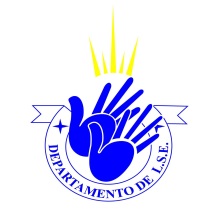 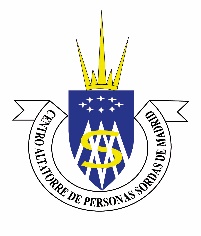 A1-A2 Lengua de Signos EspañolaDatos personales Nombre: ________________________________________________________  Apellidos: _______________________________________________________  DNI: ____________________________Móvil: __________________________Correo electrónico: _______________________________________________¿Cómo se enteró de este curso? Redes sociales y Web  Familiar / Amigos Folleto / Universidad Otros:Nivel  A1 –A2                Mañanas (9 julio /28 septiembre. Agosto vacaciones)Lunes a viernes, de 10h a 14h             Tardes   (2 julio /28 septiembre. Agosto vacaciones)Lunes a jueves y los viernes de septiembre 14,21 y 28, de 17h a 21h Nivel  A1  (Del 9 de julio al 27 de julio)             Mañanas (del 9 de julio al 27 de julio)  Lunes a viernes, de 10h a 14h              Tardes  (del 2 de julio al 25 de julio)  Lunes a jueves, de 17h a 21h Descuento especial            Familiar persona sorda                 DiscapacidadForma de pago            Pago único                                       Pago a plazos Madrid,     de                    de  201…